  Holy Cross Catholic Secondary School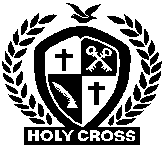            Grade 10 Program  Holy Cross Catholic Secondary School           Grade 10 Program  Holy Cross Catholic Secondary School           Grade 10 Program  Holy Cross Catholic Secondary School           Grade 10 Program  Holy Cross Catholic Secondary School           Grade 10 Program  Holy Cross Catholic Secondary School           Grade 10 Program  Holy Cross Catholic Secondary School           Grade 10 Program______________________________                       _________________________________	 Family Name                                                                   Given Names		                             ______________________________                       _________________________________	 Family Name                                                                   Given Names		                             ______________________________                       _________________________________	 Family Name                                                                   Given Names		                             ______________________________                       _________________________________	 Family Name                                                                   Given Names		                             ______________________________                       _________________________________	 Family Name                                                                   Given Names		                             ______________________________                       _________________________________	 Family Name                                                                   Given Names		                             ______________________________                       _________________________________	 Family Name                                                                   Given Names		                             The following courses will be taken by every grade 10 student at Holy CrossGrade 10 courses are offered at four levels     D - Academic     P – Applied     O – Open     L – Locally DevelopedThe following courses will be taken by every grade 10 student at Holy CrossGrade 10 courses are offered at four levels     D - Academic     P – Applied     O – Open     L – Locally DevelopedThe following courses will be taken by every grade 10 student at Holy CrossGrade 10 courses are offered at four levels     D - Academic     P – Applied     O – Open     L – Locally DevelopedThe following courses will be taken by every grade 10 student at Holy CrossGrade 10 courses are offered at four levels     D - Academic     P – Applied     O – Open     L – Locally DevelopedThe following courses will be taken by every grade 10 student at Holy CrossGrade 10 courses are offered at four levels     D - Academic     P – Applied     O – Open     L – Locally DevelopedThe following courses will be taken by every grade 10 student at Holy CrossGrade 10 courses are offered at four levels     D - Academic     P – Applied     O – Open     L – Locally DevelopedThe following courses will be taken by every grade 10 student at Holy CrossGrade 10 courses are offered at four levels     D - Academic     P – Applied     O – Open     L – Locally DevelopedReligion     HRE 2O1 – Open     HRE 2O1 – OpenMathematicsMathematics     MPM 2D1 – Academic     MFM 2P1 – Applied     MAT 2L1 – Locally Developed     MPM 2D1 – Academic     MFM 2P1 – Applied     MAT 2L1 – Locally DevelopedHistory     CHC 2D1 – Academic     CHC 2D1E – Extended French     CHC 2P1 – Applied     CHC 2L1 – Locally Developed     CHC 2D1 – Academic     CHC 2D1E – Extended French     CHC 2P1 – Applied     CHC 2L1 – Locally DevelopedScienceScience     SNC 2D1 – Academic     SNC 2P1 – Applied     SNC 2L1 – Locally Developed     SNC 2D1 – Academic     SNC 2P1 – Applied     SNC 2L1 – Locally DevelopedEnglish     ENG 2D1 – Academic      ENG 2P1 – Applied     ENG 2L1 – Locally Developed     ENG 2D1 – Academic      ENG 2P1 – Applied     ENG 2L1 – Locally DevelopedCareer StudiesCareer Studies     GLC 2O5 –  Open .5 Credit     GLC 2O5 –  Open .5 CreditEnglish     ENG 2D1 – Academic      ENG 2P1 – Applied     ENG 2L1 – Locally Developed     ENG 2D1 – Academic      ENG 2P1 – Applied     ENG 2L1 – Locally DevelopedCivicsCivics     CHV 2O5 – Open .5 Credit     CHV 2O5 – Open .5 CreditAll students entering grade 10 must select 2 courses from belowAll students entering grade 10 must select 2 courses from belowAll students entering grade 10 must select 2 courses from belowAll students entering grade 10 must select 2 courses from belowAll students entering grade 10 must select 2 courses from belowAll students entering grade 10 must select 2 courses from belowAll students entering grade 10 must select 2 courses from belowMusic     AMU 2O1 – Open     AMG 2O1 – Open     AMU 2O1 – Open     AMG 2O1 – OpenGuidanceGuidance     GLE 2O1 – Learning Strategies - Open     GLE 2O1 – Learning Strategies - OpenDrama     ADA 2O1 – Open     ADA 2O1 – OpenModern LanguagesModern Languages     FSF 2D1 – Academic     FEF 2D1 – Extended French      FSF 2D1 – Academic     FEF 2D1 – Extended French Visual Arts     AVI 2O1 – Open     AVI 2O1 – OpenTechnological Studies(see reverse for course titles)Technological Studies(see reverse for course titles)     TGJ 2O1 – Open     TEJ 2O1 – Open     TTJ 2O1 – Open     ICD 2O1 – Open     TDJ 2O1 – Open     TCJ 2O1 – Open     TGJ 2O1 – Open     TEJ 2O1 – Open     TTJ 2O1 – Open     ICD 2O1 – Open     TDJ 2O1 – Open     TCJ 2O1 – OpenBusiness     BBI 2O1 – Open     BBI 2O1 – OpenTechnological Studies(see reverse for course titles)Technological Studies(see reverse for course titles)     TGJ 2O1 – Open     TEJ 2O1 – Open     TTJ 2O1 – Open     ICD 2O1 – Open     TDJ 2O1 – Open     TCJ 2O1 – Open     TGJ 2O1 – Open     TEJ 2O1 – Open     TTJ 2O1 – Open     ICD 2O1 – Open     TDJ 2O1 – Open     TCJ 2O1 – OpenDance     ATC 2O1 – Open     ATC 2O1 – OpenTechnological Studies(see reverse for course titles)Technological Studies(see reverse for course titles)     TGJ 2O1 – Open     TEJ 2O1 – Open     TTJ 2O1 – Open     ICD 2O1 – Open     TDJ 2O1 – Open     TCJ 2O1 – Open     TGJ 2O1 – Open     TEJ 2O1 – Open     TTJ 2O1 – Open     ICD 2O1 – Open     TDJ 2O1 – Open     TCJ 2O1 – OpenHealth & Physical Ed     PPL 2O1F – Physical Education - Open     PPL 2O1M – Physical Education - Open     PAD 201 – Outdoor Education - Open     PPL 2O1F – Physical Education - Open     PPL 2O1M – Physical Education - Open     PAD 201 – Outdoor Education - OpenTechnological Studies(see reverse for course titles)Technological Studies(see reverse for course titles)     TGJ 2O1 – Open     TEJ 2O1 – Open     TTJ 2O1 – Open     ICD 2O1 – Open     TDJ 2O1 – Open     TCJ 2O1 – Open     TGJ 2O1 – Open     TEJ 2O1 – Open     TTJ 2O1 – Open     ICD 2O1 – Open     TDJ 2O1 – Open     TCJ 2O1 – OpenOver-subscribed courses may be closed.  Courses may be cancelled if under-subscribed.
For additional information, please contact Student Services at (613) 384-1919 ext. 3405
The Holy Cross Catholic Secondary School Information Booklet can be found on the website: hctoday.caOver-subscribed courses may be closed.  Courses may be cancelled if under-subscribed.
For additional information, please contact Student Services at (613) 384-1919 ext. 3405
The Holy Cross Catholic Secondary School Information Booklet can be found on the website: hctoday.caOver-subscribed courses may be closed.  Courses may be cancelled if under-subscribed.
For additional information, please contact Student Services at (613) 384-1919 ext. 3405
The Holy Cross Catholic Secondary School Information Booklet can be found on the website: hctoday.caOver-subscribed courses may be closed.  Courses may be cancelled if under-subscribed.
For additional information, please contact Student Services at (613) 384-1919 ext. 3405
The Holy Cross Catholic Secondary School Information Booklet can be found on the website: hctoday.caOver-subscribed courses may be closed.  Courses may be cancelled if under-subscribed.
For additional information, please contact Student Services at (613) 384-1919 ext. 3405
The Holy Cross Catholic Secondary School Information Booklet can be found on the website: hctoday.caOver-subscribed courses may be closed.  Courses may be cancelled if under-subscribed.
For additional information, please contact Student Services at (613) 384-1919 ext. 3405
The Holy Cross Catholic Secondary School Information Booklet can be found on the website: hctoday.caOver-subscribed courses may be closed.  Courses may be cancelled if under-subscribed.
For additional information, please contact Student Services at (613) 384-1919 ext. 3405
The Holy Cross Catholic Secondary School Information Booklet can be found on the website: hctoday.caWhat do you need to Graduate? 30 Credits TotalWhat do you need to Graduate? 30 Credits TotalWhat do you need to Graduate? 30 Credits TotalWhat do you need to Graduate? 30 Credits TotalWhat do you need to Graduate? 30 Credits TotalWhat do you need to Graduate? 30 Credits TotalWhat do you need to Graduate? 30 Credits Total18 Compulsory creditsStudents must earn the following compulsory credits to obtain the        Ontario Secondary School Diploma4 credits in English (1 per grade)3 credits in Math (1 credit in grade 11 or 12)2 credits in Science1 credit in Canadian History1 credit in Canadian Geography1 credit in the Arts1 credit in Health & Physical Education1 credit in French as a Second Language.5 credit in Career Studies.5 credit in Civics18 Compulsory creditsStudents must earn the following compulsory credits to obtain the        Ontario Secondary School Diploma4 credits in English (1 per grade)3 credits in Math (1 credit in grade 11 or 12)2 credits in Science1 credit in Canadian History1 credit in Canadian Geography1 credit in the Arts1 credit in Health & Physical Education1 credit in French as a Second Language.5 credit in Career Studies.5 credit in CivicsPlus ONE credit from each of the following groups:Plus ONE credit from each of the following groups:Plus ONE credit from each of the following groups:Plus ONE credit from each of the following groups:Plus ONE credit from each of the following groups:18 Compulsory creditsStudents must earn the following compulsory credits to obtain the        Ontario Secondary School Diploma4 credits in English (1 per grade)3 credits in Math (1 credit in grade 11 or 12)2 credits in Science1 credit in Canadian History1 credit in Canadian Geography1 credit in the Arts1 credit in Health & Physical Education1 credit in French as a Second Language.5 credit in Career Studies.5 credit in Civics18 Compulsory creditsStudents must earn the following compulsory credits to obtain the        Ontario Secondary School Diploma4 credits in English (1 per grade)3 credits in Math (1 credit in grade 11 or 12)2 credits in Science1 credit in Canadian History1 credit in Canadian Geography1 credit in the Arts1 credit in Health & Physical Education1 credit in French as a Second Language.5 credit in Career Studies.5 credit in CivicsGroup 1 A Religion Credit Will Satisfy This RequirementEnglish or French as a Second LanguageA Native LanguageA classical or an international languageSocial Sciences and the HumanitiesCanadian & World StudiesGuidance & Career EducationCooperative EducationGroup 1 A Religion Credit Will Satisfy This RequirementEnglish or French as a Second LanguageA Native LanguageA classical or an international languageSocial Sciences and the HumanitiesCanadian & World StudiesGuidance & Career EducationCooperative EducationGroup 2 Health & Physical Education (in addition to compulsory credit)The Arts (in addition to compulsory credit)Business StudiesFrench as a second language (in addition to compulsory credit)Cooperative EducationGroup 2 Health & Physical Education (in addition to compulsory credit)The Arts (in addition to compulsory credit)Business StudiesFrench as a second language (in addition to compulsory credit)Cooperative EducationGroup 3Science (Grade 11 or 12)Technological EducationFrench as a Second LanguageComputer StudiesCooperative EducationIn addition to the compulsory credits, students must complete: 12 optional credits (including 4 religion credits) 2 online credits (included in the 30 total credits) Opt out forms available in Student ServicesThe provincial literacy requirement (OSST)         Completed? Yes ___ or No ___40 hours of community involvement activities       Completed? Yes ___ or No ___ In addition to the compulsory credits, students must complete: 12 optional credits (including 4 religion credits) 2 online credits (included in the 30 total credits) Opt out forms available in Student ServicesThe provincial literacy requirement (OSST)         Completed? Yes ___ or No ___40 hours of community involvement activities       Completed? Yes ___ or No ___ In addition to the compulsory credits, students must complete: 12 optional credits (including 4 religion credits) 2 online credits (included in the 30 total credits) Opt out forms available in Student ServicesThe provincial literacy requirement (OSST)         Completed? Yes ___ or No ___40 hours of community involvement activities       Completed? Yes ___ or No ___ In addition to the compulsory credits, students must complete: 12 optional credits (including 4 religion credits) 2 online credits (included in the 30 total credits) Opt out forms available in Student ServicesThe provincial literacy requirement (OSST)         Completed? Yes ___ or No ___40 hours of community involvement activities       Completed? Yes ___ or No ___ In addition to the compulsory credits, students must complete: 12 optional credits (including 4 religion credits) 2 online credits (included in the 30 total credits) Opt out forms available in Student ServicesThe provincial literacy requirement (OSST)         Completed? Yes ___ or No ___40 hours of community involvement activities       Completed? Yes ___ or No ___ In addition to the compulsory credits, students must complete: 12 optional credits (including 4 religion credits) 2 online credits (included in the 30 total credits) Opt out forms available in Student ServicesThe provincial literacy requirement (OSST)         Completed? Yes ___ or No ___40 hours of community involvement activities       Completed? Yes ___ or No ___ In addition to the compulsory credits, students must complete: 12 optional credits (including 4 religion credits) 2 online credits (included in the 30 total credits) Opt out forms available in Student ServicesThe provincial literacy requirement (OSST)         Completed? Yes ___ or No ___40 hours of community involvement activities       Completed? Yes ___ or No ___ 